Załącznik nr 6 do Uchwały nr IV/43/2019 Rady Miasta Świdnik z dnia 24 stycznia 2019 r.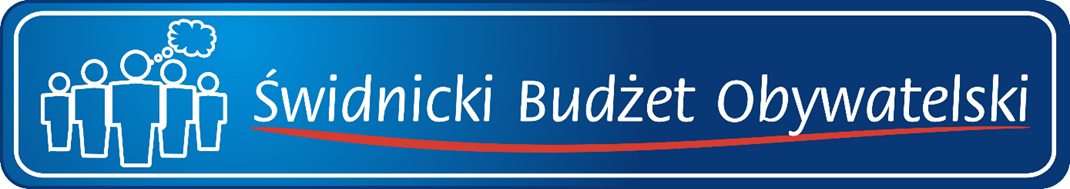 .......................................................................(miejscowość, data)Zgoda rodzica (opiekuna prawnego) na udział osoby małoletniej w głosowaniu na projekty                          do Świdnickiego Budżetu Obywatelskiego na rok 2022Ja, niżej podpisana/podpisany1)                                         _____________________________________________________________, zamieszkała/zamieszkały1) ________________________    _________________________________________, oświadczam, że jestem opiekunem prawnym ___________________________________________________ zamieszkałej/zamieszkałego1) ____________________________________ __________________________,
oraz że wyrażam zgodę na jej/jego1) udział w głosowaniu na projekty do Świdnickiego Budżetu Obywatelskiego na rok 2022, w tym na przetwarzanie jej/jego1) danych osobowych na potrzeby realizacji ww. procesu.        Wyrażam zgodę na przetwarzanie moich danych osobowych przez Gminę Miejską Świdnik, w celu przedstawienia zgody na zgłoszenie przez osobę małoletnią projektu do Świdnickiego Budżetu Obywatelskiego na podstawie art. 6 ust. 1 lit. a Rozporządzenia Parlamentu Europejskiego i Rady (UE) 2016/679 z dnia 27 kwietnia 2016 r. w sprawie ochrony osób fizycznych w związku z przetwarzaniem danych osobowych i w sprawie swobodnego przepływu tych danych oraz uchylenia dyrektywy 95/46/WE (ogólne rozporządzenie o ochronie danych osobowych).*Zostałam(-em) poinformowana(-y) o przysługującym mi prawie do cofnięcia tej zgody w dowolnym momencie, bez wpływu                               na zgodność przetwarzania, którego dokonano na podstawie zgody przed jej cofnięciem, z obowiązującym prawem.          Oświadczam, iż wszystkie informacje podane w oświadczeniu, w tym o zamieszkiwaniu na terenie Gminy Miejskiej Świdnik, są zgodne z aktualnym stanem faktycznym.*          Oświadczam także, iż zapoznałam(-em) się z treścią uchwały Rady Miasta Świdnik nr IV/43/2019  z dnia 24 stycznia 2019 r. w sprawie zasad i trybu Świdnickiego Budżetu Obywatelskiego.**pole obowiązkowe**Zgoda opiekuna prawnego uznana zostanie za ważną tylko w przypadku zaznaczenia wszystkich pól obowiązkowych.....................................................................…Podpis opiekuna prawnego	1) Niepotrzebne skreślić.